Craft Sales ontinue to Grow by 50% AnnuallyBy Michael KinstlickADI 2014 Year-End Survey ResultsThe American Distilling Institute conducted its 2014 Year-nd urvey in November. The results reveal the ongoing exponential growth in the American raft istilling market.  from 39 states and several other countries. Excluding international entries (we focused on the US)  205 US  161 currently in-production.Highlights of the urvey:stimated raft istillery case sales volume grew  50%.stimated raft istillery sales of 1.9 cases, approaching 1% of total US distilled spirits volume.2013 sales volume of 1.2 cases2012 sales volume of 800 cases500 producers in the market at year-end 2014.Production and Sales VolumesThe urvey asked questions, regarding sales and production volumes. First,  how many cases (12750 ml bottles) they sold in 2013 and 2014. Second,  asked how many cases  expected to produce in 2014.  responses based on ranges:Fewer than 500 cases 5001,000 cases1,0002,500 cases2,5005,000 cases5,00010,000 cases10,000 cases and upThis year added questions on  employees  how many added in 2014 how many distributors they work with and states they distribute in.  strong relationships, as expected, between how many years a distillery has been in operation and their production  sales volumes, employment levels and distribution capabilities.Using the results of these questions,  estimate sales production in each range and analyzed aggregated results by , and distillery age (time in production).Volumes by StateSeveral states  leaders, but the growth in numbers and case volumes produced is a truly across-the-country phenomenon.   states ad production in excess of 50 cases, up from in 2012.Map 1: 2014 Case Volumes by State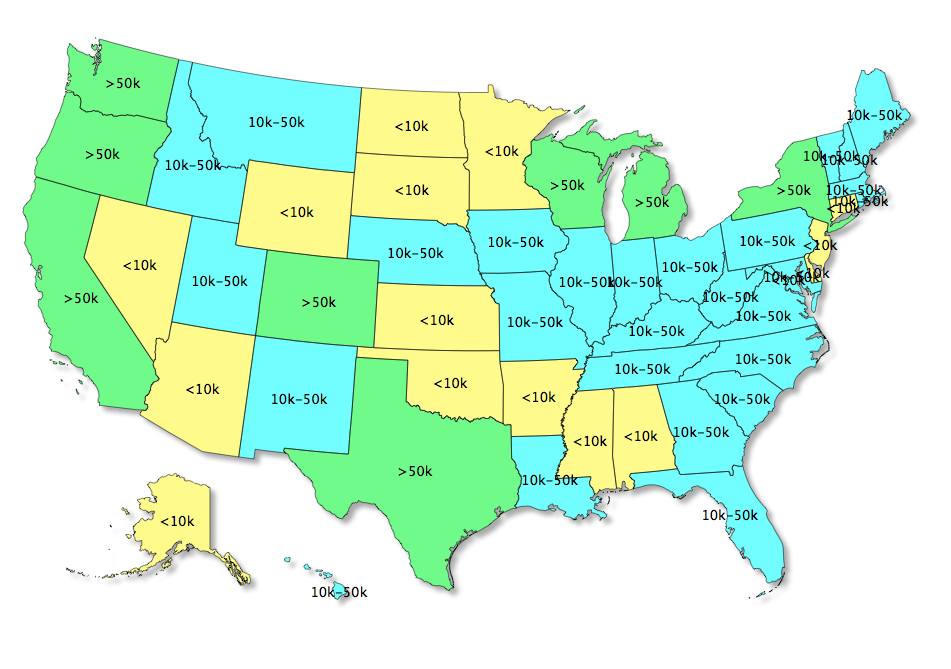 Volumes by Age (ears in roduction)  the mix geographically and by. The raft istilledspirits market is changing rapidly, and any survey is subject to changes in the mix of respon relative to the full population.Response rates were fairly consistent across the age distribution of the . For aggregation and estimation purposes, respondents .Table 1: Count of Respondents by AgeThe expected pattern of production  time in the market istilleries 4yearsold there was a notable dropoff in reported production volumes in the younger . This could be the result of actual changes in the make-up of younger entrants as compared with previous ones, or it could be the result of fewer  responding.Table 2: Average Sales & Production Volumes by AgeEmployment by State asked how many employees (full-time-equivalent) respondents had in range of:0, 1-5, 6-10, 11-24, and 25 or more.The aggregate results suggest total employment in the raft istilling industry is approaching 2000 jobs nationally. Map 2: Craft Distillery Employment by State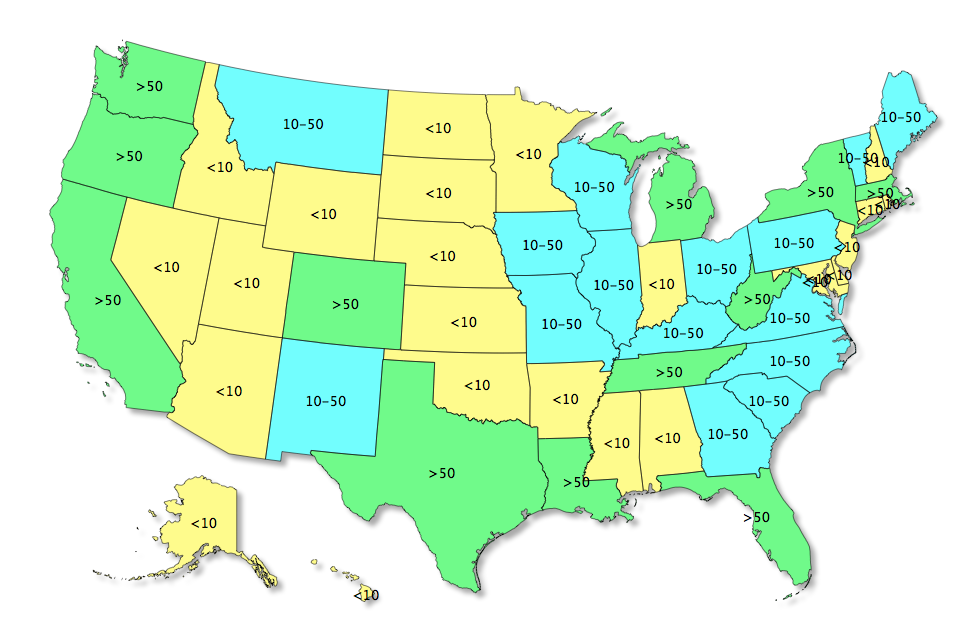 Not surprisingly, employment closely follows production volumes. And we see not only growth in direct jobs across the country, but also follow-on effects as raft istilleries are involved in local communities to a much greater extent than major spirits brands. ConclusionThe raft istilled spirits market in the US continues to grow along its established trajectory. The 2014 urvey validates the market’s growth both in number of entrants, and expansion existing entrants. Should trend continue, by 2020 there will be well over 1000 raft istilleries approaching 7-8% of total US distilled spirits volumes sold.KnownAgeProducersRespondentsResponse6+1094541%4-5862124%2-31566441%0-1743243%TOTAL42516238%2014 Survey2014 Survey2013 Survey2012 SurveyYears in Production2014 Sales2013 Sales2012 Sales2011 Sales6 or more58584989385050004-543002952255037002-31321676235017500-110314844005752014 Survey2013 Survey2012 SurveyYears in Production2014 Prod2013 Production2012 Production6 or more6733510063004-54679355048002-31798485030000-194514251450